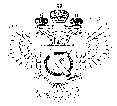 «Федеральная кадастровая палата Федеральной службы государственной регистрации, кадастра и картографии» по Ханты-Мансийскому автономному округу – Югре(Филиал ФГБУ «ФКП Росреестра»по Ханты-Мансийскому автономному округу – Югре)г. Ханты-Мансийск,	   									       Ведущий инженер ул. Мира, 27					                          		     отдела контроля и анализа деятельности    									                                                     Кургак Н.В.						                                                                                    8(3467) 960-444 доб.2010 
                                                                                                                                                                                     e-mail: Press86@ural.kadastr.ru
Пресс-релиз01.12.2018ФГБУ «ФКП Росреестра» по УФО в Ханты-Мансийске напоминаетоб оказании квалифицированных услуг по консультированию и составлению договоровВ целях повышения качества и доступности государственных услуг специалистами Кадастровой палаты оказываются платные услуги по подготовке проектов договоров в простой письменной форме и консультационных услуг в сфере оборота объектов недвижимости.Любому заинтересованному лицу будет оказана квалифицированная помощь в виде консультации, касающейся состава документов, требующихся для кадастрового учета и (или) регистрации права, исправления технической ошибки в сведениях ЕГРН или внесения сведений в реестр границ. При необходимости специалисты кадастровой палаты могут подготовить проект договора купли-продажи, дарения, мены или аренды объекта недвижимости.Цены на услуги, оказываемые Кадастровой палатой, фиксированные и утверждены приказом. Качество гарантировано, так как консультации оказываются сотрудниками, владеющими специальными знаниями в области кадастрового учета и государственной регистрации прав.Консультация по составу пакета документов для составления договоров (без составления договора) установлена в размере 1350 рублей, консультация, связанная с оборотом недвижимости – 1000 рублей (в устной форме), 1500 (в письменной форме).Стоимость подготовки проектов договоров колеблется от 1900 рублей (между физическими лицами), до 2900 рублей (между юридическими лицами).Перечисленные услуги оказываются по адресу: г. Ханты-Мансийск, ул. Мира, д.27, в отдельном окне офиса приема и выдачи документов._____________________________________________________________________________При использовании материала просим сообщить о дате и месте публикации на адрес электронной почты Press@86.kadastr.ru или по телефону 8(3467) 960-444 доб.2010. Благодарим за сотрудничество
 